باسمه تعالی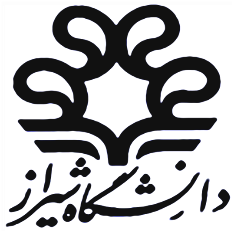 معاونت آموزشی و تحصیلات تکمیلیاطلاعیه برگزاری ترم تابستان 1398        بدین‏وسیله به اطلاع دانشجویان محترم کارشناسی می‌رساند، ترم تابستانی سال تحصیلی 99-98 در دانشگاه شیراز برگزار خواهد شد. تمامی دانشجویان دانشگاه‏های وابسته به وزارت علوم، تحقیقات و فناوری و وزارت بهداشت، درمان و آموزش پزشکی کشور، پیام نور، موسسه های غیرانتفاعی و دانشکده آموزشهای الکترونیکی دانشگاه شیراز مجاز به ثبت نام هستند.برنامه زمان‏بندیمقررات و ضوابط        ضروری است ضوابط و مقررات ترم تابستان به شرح زیر مورد توجه قرار گیرد. بدیهی است مسئولیت عدم رعایت ضوابط و مقررات بر عهده متقاضی است.جهت اطلاع از لیست دروس ارائه شده به وب‏ سایت دانشگاه شیراز به نشانی shirazu.ac.ir بخش اخبار و اطلاعیه‏ها مراجعه فرمایید.ثبت نام مقدماتی جهت دانشجویان دانشگاه شیراز از 17 الی 23 خرداد ماه می باشد.ثبت نام ترم تابستان صرفاً به صورت سیستمی انجام می‏شود.طول دوره ترم تابستان 6 هفته، بدون در نظر گرفتن زمان آزمون‎‏ها، است.دروس دو واحدی 5 ساعت و نیم در هفته، دروس سه واحدی 8 ساعت در هفته و دروس چهار واحدی 11 ساعت در هفته تشکیل می‏گردد.حداکثر واحد قابل اخذ در ترم تابستان 6 واحد است.حذف و اضافه در ترم تابستان امکان‌پذیر نیست.شهریه ترم تابستان پس از انتخاب واحد از دانشجو اخذ می‏گردد و به هیچ عنوان قابل استرداد نیستدر صورت ثبت نام و عدم مراجعه، انصراف و یا حذف دروس انتخاب شده توسط دانشجو به هر دلیل، شهریه واریز شده به هیچ عنوان قابل استرداد نیست.در صورتی که درس یا درس‏هایی از سوی آموزش دانشکده به علت نرسیدن به حدنصاب لازم حذف گردد، شهریه پرداختی با تایید معاونت آموزشی دانشکده و پس از طی مراحل اداری توسط مدیریت امور مالی دانشکده قابل بازگشت خواهد بود.دانشجو در انتخاب واحد بایستی دقت نماید که امتحانات پایان ترم دروس انتخابی تداخل زمانی نداشته باشد.تمامی کلاس‏ها به صورت حضوری برگزار می‏گردد.حضور دانشجو در تمام جلسه‏های هر درس الزامی است و اگر غیبت دانشجو در هر درس از 3 جلسه تجاوز نماید، مطابق آیین نامه و مقررات آموزشی نمره صفر در آن درس منظور خواهد شد. در صورت ارائه دلیل و تشخیص موجه بودن غیبت تا قبل از شروع زمان آزمون‏های پایان ترم، درس مورد نظر حذف می‏گردد.امکانات خوابگاهی،  سلف سرویس و وسیله ایاب و ذهاب در ترم تابستان مهیا نیست.ضروری است دانشجویان سایر دانشگاه‏ها در زمان ثبت نام فرم میهمان (که در آن نام دانشگاه مبدا، شماره ملی، عنوان درس، تعداد واحد درسی، شماره نامه ثبتی و تاریخ نامه که به تایید مدیریت امور آموزشی دانشگاه مبدا رسیده است، قید می‌شود) دریافت نمایند. عواقب هرگونه مغایرت در واحدهای اخذ شده توسط دانشجو با فرم میهمان بر عهده دانشجو است و دانشگاه هیچ‏گونه مسئولیتی در خصوص تغییر، جابجایی، حذف و مکاتبه با دانشگاه مبدا در خصوص این مغایرت و یا بازگشت شهریه ندارد.دانشجویان دانشگاه شیراز، برای اخذ دروس پایه یا تخصصی، باید فرم موافقت بخش را ارائه نمایند.کلاس‏های ترم تابستان در محل پردیس بین الملل دانشگاه شیراز به نشانی شیراز، خیابان قصردشت، نبش خیابان قم‏آباد  و یا محل دانشگاه شیراز ( دانشکده....)  برگزار می‏گردد. در صورت نیاز به کسب اطلاعات بیشتر  شماره تماس‏  :   07136132164در دسترس می باشد.شهریهدروس  ترم تابستان 98 دانشگاه شیرازضمنا بعد از انتخاب واحد مقدماتی توسط دانشجویان دانشگاه شیراز لیست دروسی که تعداد متقاضیان به حد نصاب برسد متعاقبا از طریق همین وب سایت اعلام می گردد.ثبت نام2 تا 10 تیرماهشروع کلاس‌ها15 تیرماهپایان کلاس‏ها25 مردادماهتاریخ آزمون‎های پایان‏ترم3 الی 11 شهریورماه شهریه ثابت1100000 ریالشهریه متغیر هر واحد درسی عمومی غیرعملی600000 ریالشهریه متغیر هر واحد درسی پایه و تخصصی700000ریالنوع درسعنوان درسپایهریاضی عمومی  1 ( گروههای مختلف)پایهریاضی عمومی 2 ( گروههای مختلف) پایهفیزیک  1 پایهفیزیک 2پایهمعادلات دیفرانسیلپایهآمار و احتمال مهندسیپایهآمار و احتمال کشاورزیپایهآمار و کاربرد آن در مدیریت 1 و 2پایهآمار زیستی( حیاتی) پایهریاضی مهندسیعمومیتاریخ تحلیلی صدر اسلامعمومیتفسیر موضوعی قرآنعمومیاندیشه اسلامی  1عمومیاندیشه اسلامی  2عمومیانقلاب اسلامی ایران عمومیآیین زندگیعمومیانگلیسی عمومیعمومیفارسی عمومی